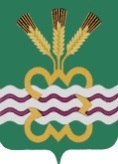 РОССИЙСКАЯ ФЕДЕРАЦИЯСВЕРДЛОВСКАЯ ОБЛАСТЬДУМА КАМЕНСКОГО ГОРОДСКОГО ОКРУГА ШЕСТОЙ СОЗЫВВнеочередное заседание  РЕШЕНИЕ № 438           30 января 2020 года О внесении изменений и дополнений в Уставмуниципального образования «Каменский городской округ»В связи с принятием Федерального закона от 27.12.2018 № 558-ФЗ «О внесении изменений в Жилищный кодекс Российской Федерации в части упорядочения норм, регулирующих переустройство и (или) перепланировку помещений в многоквартирном доме», Федерального закона от 01.05.2019 № 87-ФЗ «О внесении изменений в Федеральный закон «Об общих принципах организации местного самоуправления в Российской Федерации», руководствуясь Федеральным законом Российской Федерации от  06.10.2003 года № 131-ФЗ «Об общих принципах организации местного самоуправления в Российской  Федерации», статьей 23 Устава муниципального образования «Каменский городской округ»,  Дума Каменского городского округа Р Е Ш И Л А:1. Внести в Устав муниципального образования «Каменский городской округ» следующие изменения и дополнения:1.1. подпункт 9.1 пункта 1 статьи 6 «Вопросы местного значения» изложить в следующей редакции:	«9.1) организация в соответствии с Федеральным законом от 24 июля 2007 года N 221-ФЗ «О кадастровой деятельности» выполнения комплексных кадастровых работ и утверждение карты-плана территории;»;1.2. подпункт 37 пункта 1 статьи 6 «Вопросы местного значения» изложить в следующей редакции:«37) создание условий для развития сельскохозяйственного производства, расширения рынка сельскохозяйственной продукции, сырья и продовольствия, содействие развитию малого и среднего предпринимательства, оказание поддержки социально ориентированным некоммерческим организациям, благотворительной деятельности добровольчеству (волонтерству);»;	1.3. подпункт 16 пункта 3 статьи 23 «Полномочия, основания и порядок прекращения полномочий Думы городского округа» признать утратившим силу.	1.4. подпункт 4 пункта 1 статьи 31 «Полномочия Администрации городского округа» признать утратившим силу.	1.5. подпункт 12 пункта 1 статьи 31 «Полномочия Администрации городского округа» изложить в следующей редакции:	«12) согласование переустройства и перепланировки помещений в многоквартирном доме;»	1.6. подпункт 64.1. пункта 1 статьи 31 «Полномочия Администрации городского округа» изложить в следующей редакции:	«64.1) организация в соответствии с Федеральным законом от 24 июля 2007 года № 221-ФЗ «О кадастровой деятельности» выполнения комплексных кадастровых работ и утверждение карты-плана территории;»	2. Изменения  и  дополнения  зарегистрировать  в  Главном  управлении  Министерства  юстиции  Российской  Федерации  по  Свердловской  области  в  порядке, установленном  действующим  законодательством.3. Настоящее  Решение  вступает  в  законную  силу  на  всей  территории  Каменского  городского  округа  после  проведения  государственной  регистрации, на  следующий  день  после  опубликования  в  газете  «Пламя».	 4. Опубликовать настоящее Решение в газете «Пламя» и разместить в сети Интернет на официальном сайте муниципального образования «Каменский городской округ», на официальном сайте Думы муниципального образования «Каменский городской округ», на портале Министерства юстиции Российской Федерации «Нормативные правовые акты в Российской Федерации» http://pravo-minjust.ru.5. Контроль  исполнения  настоящего  Решения  возложить  на  Председателя  Думы  Каменского  городского  округа  (В.И. Чемезова).Председатель Думы Каменского городского округа                            В.И. Чемезов Глава Каменского городского округа                                                   С.А. Белоусов